Publicado en Madrid el 02/03/2021 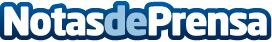 La Última Milla el nuevo espacio de Cultura Emprende en Radio Intereconomía‘La Última Milla’ es el espacio radiofónico de Cultura Emprende en Radio Intereconomía dirigido por Luis Bravo, COO de Portefy en compañía de Alejandra Ron-Pedrique, en el que se habla de las nuevas tecnologías aplicadas al sector de la logística y los envíos inmediatosDatos de contacto:Cultura Emprende Radio911254210Nota de prensa publicada en: https://www.notasdeprensa.es/la-ultima-milla-el-nuevo-espacio-de-cultura Categorias: Comunicación Televisión y Radio Madrid Emprendedores Logística http://www.notasdeprensa.es